Календарь развития: что должен знать и уметь ребёнок в 6 летПАМЯТЬ 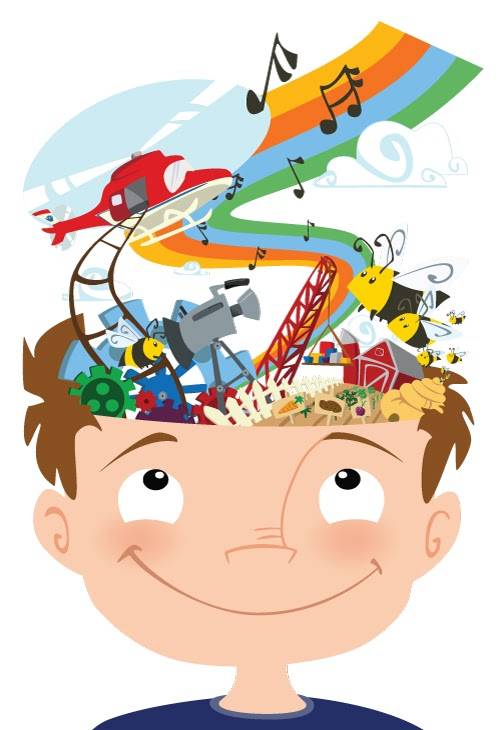 Запоминать 8-10 простых картинок.Запоминать считалочки.Пример: 	«Раз, два, три, четыре, пять,Будем в прятки мы играть.Небо, звёзды, луг, цветы -Выходи из круга ты!»Запоминать скороговорки. Пример: «Еле-еле Лена ела, есть из лени не хотела». «Ест киска суп из миски. Сыта киска – пуста миска».Запоминать фразы. Пример: «Зимой дети катаются на санках», «У Маши было много игрушек: мяч, кукла, кубики и медведь».Рассказывать по памяти рассказы, сказки, стихи, содержание картинок.Повторять в точности текст, состоящий из 3-4 предложений.Рисовать по памяти. Например, ребёнку предлагается лист с изображёнными геометрическими фигурами, он смотрит, а потом пытается нарисовать по памяти.Запоминать предметы. Поставьте перед ребенком на 1 минуту 4-5 игрушек, затем попросите ребенка отвернуться и уберите одну из игрушек. Вопрос к ребенку: «какой игрушки не хватает?». Игру можно усложнить: ничего не убирать, а только менять игрушки местами; увеличить количество игрушек. РАЗВИТИЕ РЕЧИ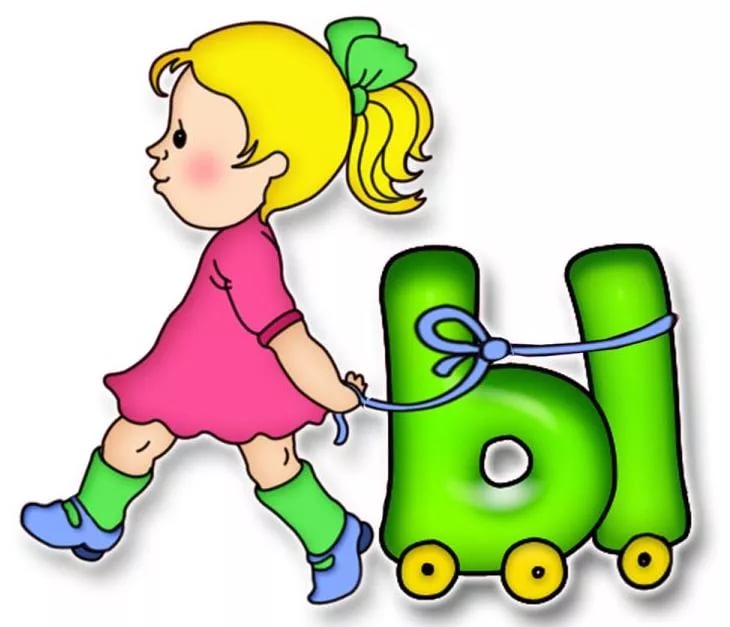 Составлять предложения из 3-4 слов. Например, составлять предложения из предложенных слов: кататься, Ваня, велосипед, любить и т.д. Составлять предложения на заданный звук, например, в котором все слова начинались бы на звук М (мама моет Машу мочалкой).Словообразование. Образование имён прилагательных от существительных. Пример: стакан из стекла-стеклянный и т.д.Составлять рассказы по одной картинке, по серии сюжетных картинок.Уметь давать краткое описание картинкам, животным или предметам.Пример: «Лимон жёлтого цвета, овальной формы, кислый на вкус».Выразительно читать стихи, с разной интонацией передавать строки, содержащие радость, восхищение, грусть и т.д.«Один и много». Игра с мячом. Взрослый называет один предмет, а ребенок много. Пример: стол - столы, шапка - шапки.«Посчитай-ка (от 1 до 5)». Пример: одна ложка, две ложки, три ложки, четыре лодки, пять ложек.«Назови ласково». Пример: лодка - лодочка, забор - заборчик, носок – носочек.ВНИМАНИЕ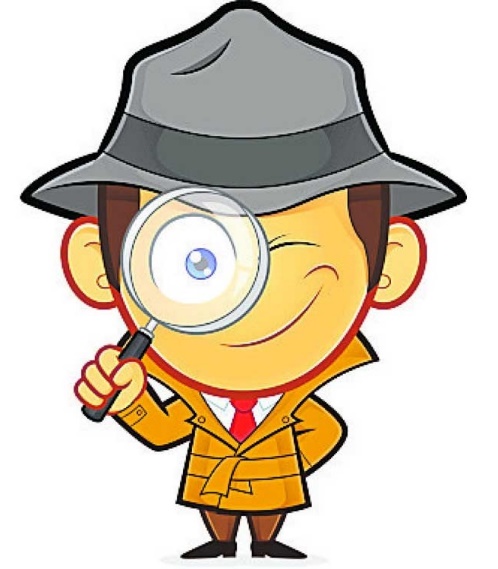 Выполнять задания, не отвлекаясь, около                           15 минут.Находить 5-6 отличий между предметами и между двумя рисунками.Копировать в точности узор или движение.Играть в игры на внимательность и быстроту реакции. Например, называйте существительные, но перед игрой договоритесь: если услышал название животного – поднять руки вверх, название фрукта - хлопнуть в ладоши и т.д. Или так: если услышал слово, на конце которого звук «а», подними руку и т.д.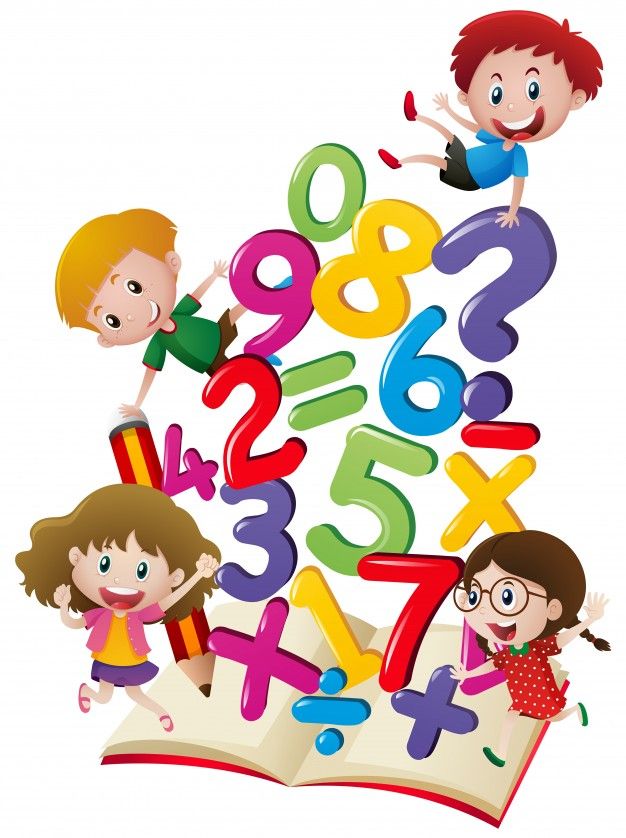        МАТЕМАТИКАНаучиться считать в прямом и обратном порядке (от 1 до 9 и от 9 до 1).Знать цифры: 0,1,2,3,4,5,6,7,8,9.Точно определить количество предметов в пределах знакомых цифр.Знать арифметические знаки «+», «-», «=», научиться ими пользоваться.Решать простые задачки в одно действие на сложение и вычитание. Пример: «У девочки было 3 яблока. Одно она съела. Сколько осталось яблок?».Знать многие геометрические фигуры, в том числе и сложные, изображать их на бумаге.Уметь разделить круг, квадрат на равные части (две, четыре).Сравнивать предметы по длине, ширине и высоте.МЫШЛЕНИЕ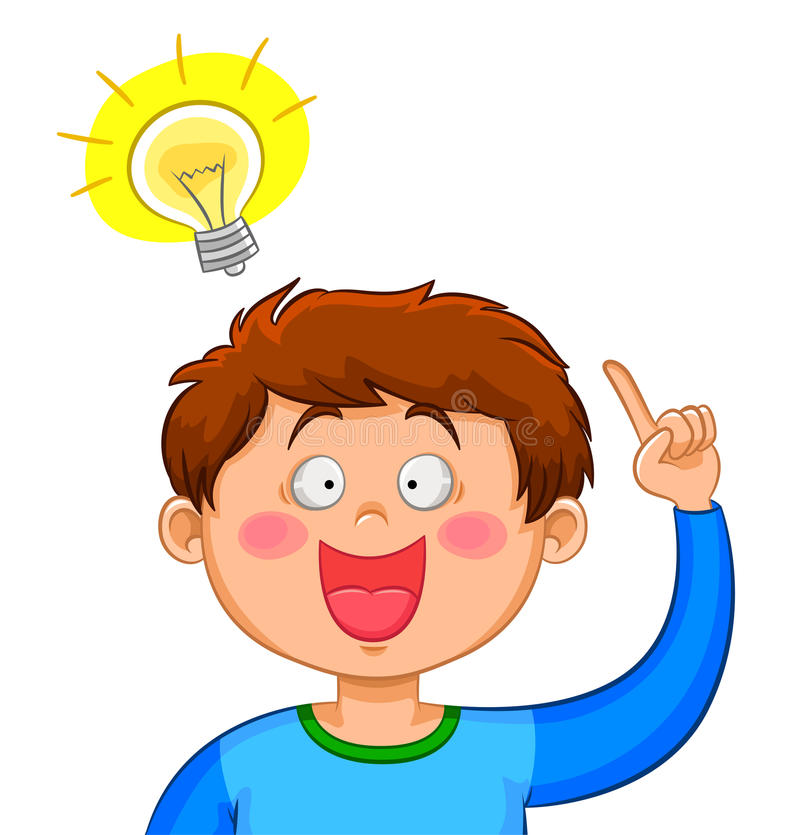 Находить и объяснять несоответствия на рисунках.Находить и объяснять отличия между предметами и явлениями. Находить среди предложенных предметов лишний, объяснять свой выбор.Выкладывать серию сюжетных картинок в логической последовательности.Конструировать из конструктора по образцу.Составлять на плоскости из геометрических фигур животных, машины и т.п.Вырезать ножницами сложную фигуру по контуру, нарисованному на листе бумаги.Складывать пазлы без посторонней помощи.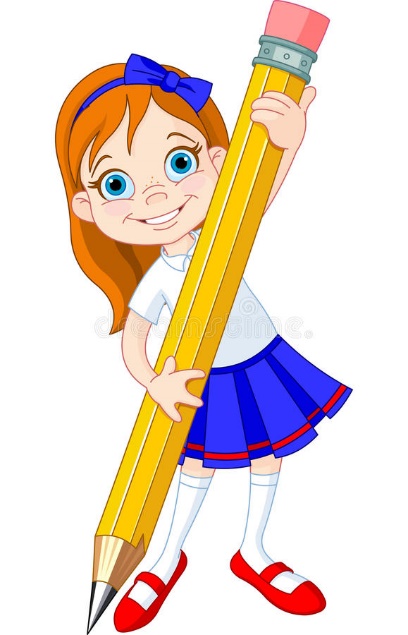       МЕЛКАЯ МОТОРИКАРегулировать силу нажима на карандаш и кисть и изменять направление руки в зависимости от формы изображённого предмета.Располагать изображение на всём листе или в заданных пределах.Выполнять штриховку, не выходя за контур изображения.Аккуратно раскрашивать сложные рисунки.Ориентироваться в тетради в клетку или в линейку.Лепить поделки из пластилина.ОКРУЖАЮЩИЙ МИРНазывать свои имя и фамилию.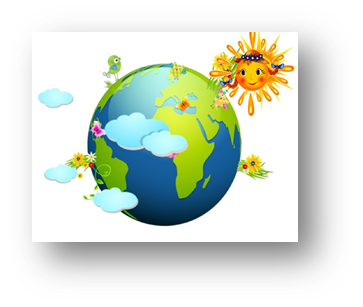 Называть имя и фамилию своих родителей.Знать название своего города.Знать названия основных профессий людей. Объяснять назначение этих профессий, какую пользу приносят людям.Называть времена года, части суток.Отличать диких животных от домашних.Отличать перелётных птиц от зимующих.Отличать деревья от кустарников.Называть разные явления природы. 